Budget GuidanceThis example will help you develop your budget.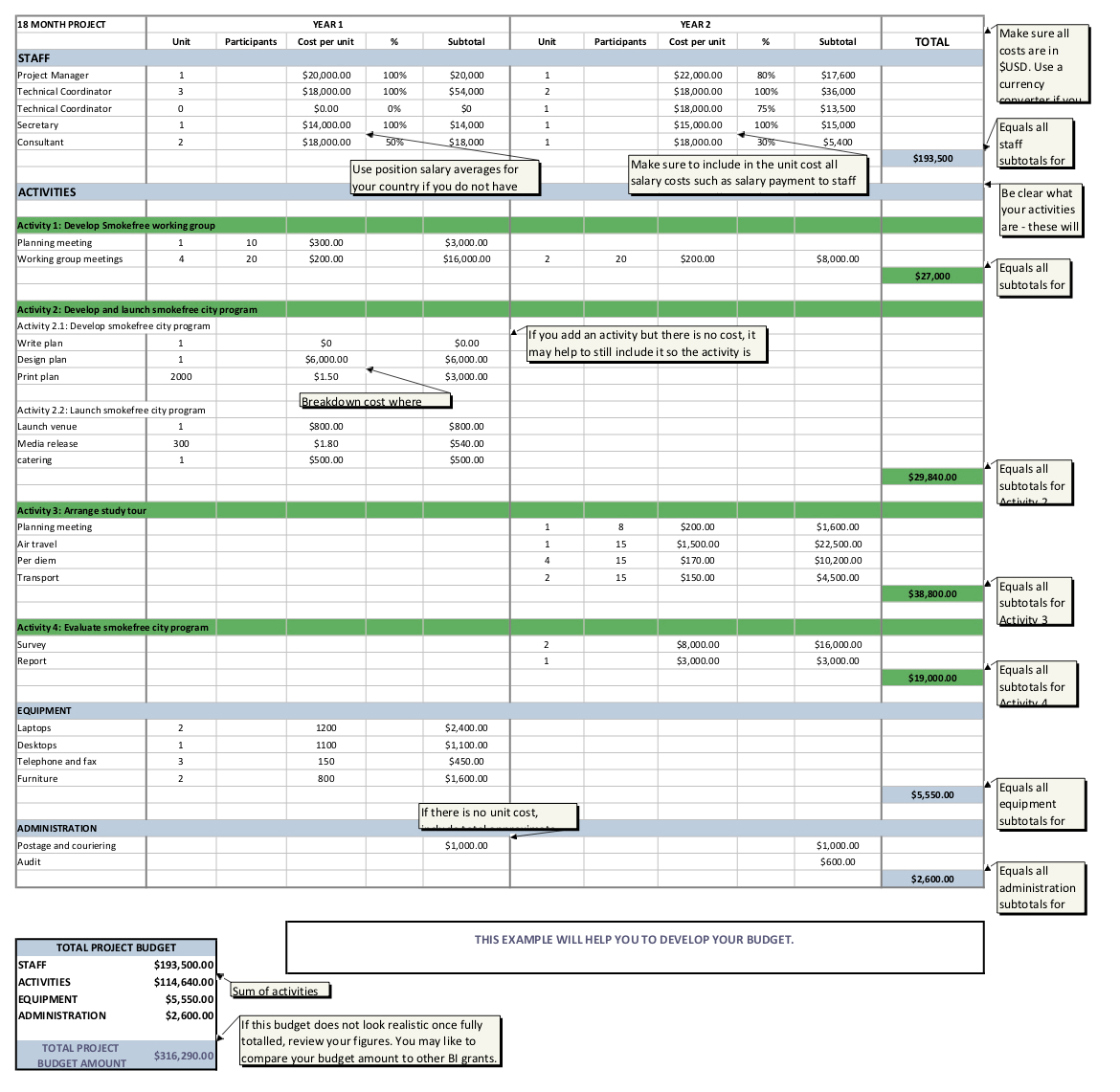 